Ocena kemijskega stanja vodotokov za leto 2023Kemijsko stanje vodotokov se ugotavlja na podlagi izmerjenih vrednosti parametrov kemijskega stanja. Spremljanje in določanje kemijskega stanja poteka v skladu z Uredbo o stanju površinskih voda (Uradni list RS, št. 14/09, 98/10, 96/13, 24/16 in 44/22 – ZVO-2) in Pravilnikom o monitoringu stanja površinskih voda (Uradni list RS, št. 10/09, 81/11, 73/16 in 44/22 – ZVO-2) na vodnih telesih določenih s Pravilnikom o določitvi in razvrstitvi vodnih teles površinskih voda (Uradni list RS, št. 63/05, 26/06, 32/11, 8/18). V tabeli so podane ocene kemijskega stanja vodotokov v letu 2023. Ocena kemijskega stanja je podana na podlagi izvedenih analiz, brez morebitnih ekstrapolacij kemijskega stanja na preostala vodna telesa vodotokov, kjer monitoring ni potekal. Tabela: Ocena kemijskega stanja vodotokov za prednostne in prednostne nevarne snovi v letu 2023Legenda:VTPV	vodno telo površinske vodeMPVT 	močno preoblikovano vodno teloUVT 	umetno vodno teloLP-OSK	letno povprečje okoljskega standarda kakovostiNDK-OSK	najvišja dovoljena koncentracija okoljskega standarda kakovosti-	monitoring se v tem letu ni izvajalOcena stanja vodotokov za posebna onesnaževala v letu 2023Ekološko stanje za posebna onesnaževala se za vodotoke ugotavlja na podlagi izmerjenih vsebnosti posebnih onesnaževal v skladu z Uredbo o stanju površinskih voda (Uradni list RS, št. 14/09, 98/10, 96/13, 24/16 in 44/22 – ZVO-2) in Pravilnikom o monitoringu stanja površinskih voda (Uradni list RS, št. 10/09, 81/11, 73/16 in 44/22 – ZVO-2). Seznam posebnih onesnaževal, kot tudi njihove mejne vrednosti za razvrstitev v razred ekološkega stanja, je določen v Uredbi o stanju površinskih voda. Mejne vrednosti so za zelo dobro ekološko stanje določene kot letna povprečna vrednost parametra (LP-OSK), za dobro ekološko stanje pa kot LP-OSK in kot največja dovoljena koncentracija parametra (NDK-OSK). Uredba za dobro ekološko stanje predpisuje koncentracije naravnega ozadja za nekatere kovine in njihove spojine.Tabela: Ocena ekološkega stanja vodotokov za posebna onesnaževala v letu 2023Legenda:VTPV	vodno telo površinske vodeMPVT 	močno preoblikovano vodno teloUVT 	umetno vodno teloLP-OSK	letno povprečje okoljskega standarda kakovostiNDK-OSK	najvišja dovoljena koncentracija okoljskega standarda kakovosti*	upoštevana koncentracija naravnega ozadja**	ocena stanja je informativna, ker je določena na podlagi kemijske analize enega vzorca vodeOcena kakovosti površinskih voda, ki se odvzemajo za oskrbo s pitno vodo v letu 2023Kakovost površinskih virov pitne vode se ugotavlja na podlagi izmerjenih vsebnosti parametrov v skladu s Pravilnikom o pitni vodi (Uradni list RS, št. 19/04, 35/04, 26/06, 92/06, 25/09, 74/15, 51/17, v nadaljevanju: Pravilnik) in Uredbo o stanju površinskih voda (Uradni list RS, št. 14/09, 98/10, 96/13, 24/16 in 44/22 – ZVO-2), v nadaljevanju: Uredba).Na nacionalnem nivoju kakovost pitne vode ureja Pravilnik. Ta določa kemijske in mikrobiološke parametre in njihove mejne vrednosti, na podlagi katerih se preverja skladnost in zdravstveno ustreznost pitne vode na pipah oziroma mestih, kjer se voda uporablja kot pitna voda, po uporabljenih postopkih obdelave vode. V okviru programa spremljanja površinskih voda, ki se odvzemajo za oskrbo s pitno vodo, pa se preverja skladnost posameznega vzorca pitne vode na osnovi kemijskih parametrov iz Pravilnika in sicer na viru pitne vode, brez predhodne obdelave (torej surove vode). Kakovost posameznega površinskega vira pitne vode se poleg Pravilnika preverja tudi v skladu s kriteriji iz Uredbe, ki določa seznam parametrov kemijskega stanja in posebnih onesnaževal, kot tudi njihove mejne vrednosti.Tabela: Ocena kakovosti površinskih voda, ki se odvzemajo za oskrbo s pitno vodo v letu 2023Legenda:VTPV	 vodno telo površinske vodeMPVT	močno preoblikovano vodno teloPodatke je dovoljeno razširjati pod pogoji Creative Commons licence CC BY-NC-ND 4.0 v celoti ali po delih, nekomercialno, brez sprememb in z navedbo vira. 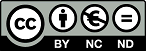 Šifra VTPVIme vodnega telesaVodotokMerilno mestoKemijsko stanje voda  2023Vzrok za slabo kemijsko stanje vodaPovprečna letna koncentracija vodaLP-OSK vodaNajvečja izmerjena koncentracija vodaNDK-OSK vodaŠtevilo meritev vodaKemijsko stanje biota 2023Vzrok za slabo kemijsko stanje biotaKoncentracija biotaOSK organizmiŠtevilo meritev biotaSI43VT10VT Mura Ceršak – PetanjciMURACeršakdobroslaboživo srebro69 µg/kg20 µg/kg1SI43VT10VT Mura Ceršak – PetanjciMURACeršakdobroslabobromirani difeniletri0,0310 µg/kg0,0085 µg/kg1SI43VT10VT Mura Ceršak – PetanjciMURAMeledobro-SI43VT30VT Kučnica Mura Petanjci – GibinaMURAMotadobro-SI43VT50VT Mura Gibina – PodturenMURAOrlovščekdobro-SI432VTVT KučnicaKUČNICAGederovcidobro-SI434VT51VT Ščavnica povirje – zadrževalnik Gajševsko jezeroŠČAVNICASpodnji Ivanjcidobro-SI434VT9VT Ščavnica zadrževalnik Gajševsko jezero – GibinaŠČAVNICAPristavadobro-SI434VT9VT Ščavnica zadrževalnik Gajševsko jezero – GibinaŠČAVNICAVeščicadobro-SI442VT11VT Ledava državna meja – zadrževalnik Ledavsko jezeroLEDAVASotinadobro-SI442VT11VT Ledava državna meja – zadrževalnik Ledavsko jezeroLEDAVASveti Jurijdobro-SI442VT91VT Ledava zadrževalnik Ledavsko jezero – sotočje z Veliko KrkoLEDAVApod KČN Murska Sobotadobro-SI442VT91VT Ledava zadrževalnik Ledavsko jezero – sotočje z Veliko KrkoLEDAVAGančanidobro-SI442VT91VT Ledava zadrževalnik Ledavsko jezero – sotočje z Veliko KrkoLEDAVAČentibadobro-SI442VT92VT Ledava mejni odsekLEDAVAMurska šumadobro-SI4426VT1VT Kobiljanski potok povirje – državna mejaKOBILJANSKI POTOKKobiljedobro-SI4426VT2VT Kobiljanski potok državna meja – LedavaKOBILJANSKI POTOKMostjedobro-KOBILJANSKI POTOKRedičdobro-SI441VTVT Velika Krka povirje – državna mejaVELIKA KRKAHodošdobro-SI3VT197MPVT Drava mejni odsek z AvstrijoDRAVATribejdobroslaboživo srebro34 µg/kg20 µg/kg1SI3VT197MPVT Drava mejni odsek z AvstrijoDRAVATribejdobroslabobromirani difeniletri0,0505 µg/kg0,0085 µg/kg1SI3VT359MPVT Drava Dravograd – MariborDRAVARuše-slaboživo srebro33 µg/kg20 µg/kg1SI3VT359MPVT Drava Dravograd – MariborDRAVARuše-slabobromirani difeniletri0,0570 µg/kg0,0085 µg/kg1SI3VT5171VT Drava Maribor – PtujDRAVAStaršedobro-SI35172VTUVT Kanal HE ZlatoličjeDRAVAKanal HE Zlatoličje - Prepoljedobro-SI3VT950MPVT zadrževalnik Ormoško jezeroDRAVAOrmož mostdobroslaboživo srebro45 µg/kg20 µg/kg1SI3VT950MPVT zadrževalnik Ormoško jezeroDRAVAOrmož mostdobroslabobromirani difeniletri0,0738 µg/kg0,0085 µg/kg1SI3VT970VT Drava zadrževalnik Ormoško jezero – Središče ob DraviDRAVAGrabedobro-SI32VT11VT Meža povirje – Črna na KoroškemMEŽATopladobroslaboživo srebro39 µg/kg20 µg/kg1SI32VT11VT Meža povirje – Črna na KoroškemMEŽATopladobroslabobromirani difeniletri0,0853 µg/kg0,0085 µg/kg1SI32VT30VT Meža Črna na Koroškem – DravogradMEŽApred tovarno TAB Črnadobro-SI32VT30VT Meža Črna na Koroškem – DravogradMEŽAza tovarno TAB Črnadobro-SI32VT30VT Meža Črna na Koroškem – DravogradMEŽAza tovarno TAB Žerjavslabokadmij0,65 µg/l0,19 µg/l2,28 µg/l0,94 µg/l11-SI32VT30VT Meža Črna na Koroškem – DravogradMEŽAza tovarno TAB Žerjavslabosvinec3,35 µg/l1,2 µg/l11SI32VT30VT Meža Črna na Koroškem – DravogradMEŽApred tovarno TAB Žerjav 1dobro-SI32VT30VT Meža Črna na Koroškem – DravogradMEŽAPodklancslabosvinec1,21 µg/l1,2 µg/l12-SI322VT3VT Mislinja povirje – Slovenj GradecMISLINJAMala vasdobro-SI322VT7VT Mislinja Slovenj Gradec – Otiški vrhMISLINJAnad Imontdobro-SI322VT7VT Mislinja Slovenj Gradec – Otiški vrhMISLINJApod Imontdobro-SI322VT7VT Mislinja Slovenj Gradec – Otiški vrhMISLINJAOtiški vrhdobro-SI332VT3VT Mutska BistricaMUTSKA BISTRICAPodlipjedobro-SI36VT15VT Dravinja povirje – ZrečeDRAVINJALoška goradobro-SI36VT90VT Dravinja Zreče – VidemDRAVINJAPrežigaldobro-SI36VT90VT Dravinja Zreče – VidemDRAVINJAVidem pri Ptujudobro-SI364VT1VT Ložnica povirje – Slovenska BistricaLOŽNICAGladomesdobro-SI364VT7VT Ložnica Slovenska Bistrica – PečkeLOŽNICALokanja vasdobro-SI364VT7VT Ložnica Slovenska Bistrica – PečkeLOŽNICASpodnja Ložnicadobro-SI368VT5VT Polskava povirje – Zgornja PolskavaPOLSKAVALoka pri Framudobro-SI368VT9VT Polskava Zgornja Polskava – TržecPOLSKAVALancova vasslabobenzo(a)-piren0,000216 µg/l0,00017 µg/l11-SI368VT9VT Polskava Zgornja Polskava – TržecŽABNIKnad tovarno Albaugh Račeslabobenzo(a)-piren0,000259 µg/l0,00017 µg/l12-SI368VT9VT Polskava Zgornja Polskava – TržecŽABNIKpod KČN Račedobro-SI38VT33VT Pesnica državna meja – zadrževalnik Perniško jezeroPESNICAPesniški Dvordobro-SI38VT90VT Pesnica zadrževalnik Perniško jezero – OrmožPESNICAZamušanidobro-SI111VT5VT Sava izvir – HrušicaSAVA DOLINKAnad Hrušicodobro-SI111VT7MPVT zadrževalnik HE MosteSAVA DOLINKAMostedobro-SI1VT137VT Sava HE Moste – PodbrezjeJEZERCnad IČN Atotechdobro-SI1VT137VT Sava HE Moste – PodbrezjeJEZERCpod IČN Atotechdobro-SI1118VTVT RadovnaRADOVNAVintgardobro-SI112VT7VT Sava Sveti Janez – JezernicaSAVA BOHINJKAnad izlivom Jezernicedobro-SI1VT137VT Sava HE Moste – PodbrezjeSAVAOtoče pod mostomdobro-SI1VT137VT Sava HE Moste – PodbrezjeSAVAPodnartdobro-SI1VT150VT Sava Podbrezje – KranjSAVAStruževodobro-SI1VT310VT Sava Medvode – PodgradSAVAŠentjakobdobro-SI1VT519VT Sava Podgrad – LitijaSAVAKresnicedobro-SI1VT557VT  Sava Litija – Zidani MostSAVAPodkrajdobroslaboživo srebro150 µg/kg20 µg/kg1SI1VT557VT  Sava Litija – Zidani MostSAVAPodkrajdobroslabobromirani difeniletri0,1870 µg/kg0,0085 µg/kg1SI1VT713MPVT Sava Vrhovo – BoštanjSAVAVrhovo most integriran vzorecdobro-SI1VT739VT Sava Boštanj – KrškoSAVAHE Blancadobro-SI1VT739VT Sava Boštanj – KrškoSAVAHE Krškodobro-SI1VT913VT Sava Krško – VrbinaSAVAPodgračenodobro-SI1VT930VT Sava mejni odsekSAVAJesenice na Dolenjskemdobro-SI114VT3VT Tržiška Bistrica povirje – sotočje z LomščicoTRŽIŠKA BISTRICADolžanova soteskadobro-SI114VT9VT Tržiška Bistrica sotočje z Lomščico – PodbrezjeTRŽIŠKA BISTRICAPodbrezjedobro-SI116VT5VT Kokra Jezersko – PreddvorKOKRAJablancadobro-SI116VT7VT Kokra Preddvor – KranjKOKRAKranjdobro-SI123VTVT SoraSORAMedvodedobro-SI121VTVT Poljanska SoraPOLJANSKA SORANa Dobravidobro-SI122VTVT Selška SoraSELŠKA SORAVešterdobro-SI132VT1VT Kamniška Bistrica povirje – StahovicaKAMNIŠKA BISTRICAHudo Poljedobro-SI132VT5VT Kamniška Bistrica Stahovica – ŠtudaKAMNIŠKA BISTRICAIhandobro-SI132VT7VT Kamniška Bistrica Študa – DolKAMNIŠKA BISTRICABeričevodobro-SI1VT519VT Sava Podgrad – LitijaMLINŠČICADol pri Ljubljanislaboterbutrin0,39 µg/l0,34 µg/l12-SI1324VTVT Rača z RadomljoRAČASpodnja Krtinadobro-SI1326VTVT PšataPŠATABiščedobro-SI172VTVT MirnaMIRNADolenji Boštanjdobro-SI1VT557VT  Sava Litija – Zidani MostBOBENHrastnik izlivslaboživo srebro0,58 µg/l0,0725 µg/l4-SI192VT1VT Sotla Dobovec – PodčetrtekSOTLARogaška Slatinadobro-SI192VT5VT Sotla Podčetrtek – KljučSOTLARakovec-slaboživo srebro72 µg/kg20 µg/kg1SI192VT5VT Sotla Podčetrtek – KljučSOTLARakovec-slabobromirani difeniletri0,0337 µg/kg0,0085 µg/kg1SI192VT5VT Sotla Podčetrtek – KljučSOTLARigonceslaboPFOS0,000657 µg/l0,00065 µg/l12-SI1922VTVT MestinjščicaMESTINJŠČICANa drugem mostu v Bukovjudobro-SI1924VT1VT Bistrica povirje – LesičnoBISTRICALesičnodobro-SI1924VT2VT Bistrica Lesično – PoljeBISTRICAZagajdobro-SI21VT13VT Kolpa Osilnica – PetrinaKOLPAOsilnica-slaboživo srebro57 µg/kg20 µg/kg1SI21VT13VT Kolpa Osilnica – PetrinaKOLPAOsilnica-slabobromirani difeniletri0,0482 µg/kg0,0085 µg/kg1SI21VT70VT Kolpa Primostek – KamanjeKOLPARadoviči (Metlika)dobroslaboživo srebro74 µg/kg20 µg/kg1SI21VT70VT Kolpa Primostek – KamanjeKOLPARadoviči (Metlika)dobroslabobromirani difeniletri0,1150 µg/kg0,0085 µg/kg1SI2112VTVT ČabrankaČABRANKASeladobro-SI21332VTVT RinžaRINŽAKočevje nad KČNdobro-SI21332VTVT RinžaRINŽAKočevjedobro-SI14VT77VT Ljubljanica povirje – LjubljanaLJUBLJANICALivadadobro-SI14VT93MPVT Mestna LjubljanicaLJUBLJANICAMostedobro-SI14VT97VT Ljubljanica Moste – PodgradLJUBLJANICAZalogdobro-SI1476VTVT IščicaIŠČICAIžanska cestadobro-SI1476VTVT IščicaPODVINiztokslabonikelj11,7 µg/l4 µg/l135 µg/l34 µg/l6-SI148VT5VT Mali Graben z GradaščicoMALI GRABENDolgi mostdobro-SI148VT3VT Gradaščica z Veliko BožnoGRADAŠČICADvordobro-SI141VT1VT Jezerski ObrhJEZERSKI OBRHNadleskdobro-SI141VT2VTJ Cerkniško jezeroCERKNIŠKO JEZERO (STRŽEN)Dolenje jezerodobro-SI14102VTVT CerkniščicaCERKNIŠČICACerknica (Dolenja vas)dobro-SI143VTVT RakRAKVeliki naravni most (Rakov Škocjan)dobro-SI144VT1VT Pivka povirje – PrestranekPIVKASelcedobro-SI144VT2VT Pivka Prestranek – Postojnska jamaPIVKAPostojnadobro-SI145VTVT UnicaUNICAHasbergdobro-SI146VTVT LogaščicaLOGAŠČICALogatecdobro-SI16VT17VT Savinja povirje – LetušSAVINJALučedobro-SI16VT97VT Savinja Celje – Zidani MostSAVINJAVeliko Širjedobro-SI162VT7VT Paka Velenje – SkornoPAKAŠoštanjslabobenzo(a)-piren0,000179 µg/l0,00017 µg/l12-SI162VT9VT Paka Skorno – ŠmartnoPAKASlatinadobro-SI168VT9VT Voglajna zadrževalnik Slivniško jezero – CeljeVOGLAJNACeljedobro-SI1688VT2VT Hudinja Nova Cerkev – sotočje z VoglajnoHUDINJACeljeslabobenzo(a)-piren0,000196 µg/l0,00017 µg/l12-SI18VT77VT Krka Soteska – OtočecKRKAOtočecdobro-SI18VT97VT Krka Otočec – BrežiceKRKAKrška vasslaboPFOS0,001398 µg/l0,00065 µg/l12slaboživo srebro61 µg/kg20 µg/kg1SI18VT97VT Krka Otočec – BrežiceKRKAKrška vasslabobromirani difenileter0,0116 µg/kg0,0085 µg/kg1SI184VT2VT RadeščicaRADEŠČICAPodhostadobro-SI184VT1VT ČrmošnjičicaČRMOŠNJIČICAGričdobro-SI186VT3VT Temenica ITEMENICATrebnje nad KČNdobro-SI186VT3VT Temenica ITEMENICATrebnje TIK  nad KČNdobro-SI186VT3VT Temenica ITEMENICAGorenje Ponikvedobro-SI186VT3VT Temenica ITEMENICAGrmdobro-SI186VT5VT Temenica IITEMENICADolenji Podborštdobro-SI188VT5VT Radulja povirje – KlevevžRADULJAGrič pri Klevevžudobro-SI188VT7VT Radulja Klevevž – Dobrava pri ŠkocjanuRADULJAMlakedobro-SI186VT7VT PrečnaPREČNAHidrološka postaja Prečnadobro-SI18VT31VT Krka povirje – SoteskaPODLOMŠČICApred sotočjem z Bičjemdobro-SI18VT31VT Krka povirje – SoteskaPODLOMŠČICAMalo Mlačevodobro-SI18VT31VT Krka povirje – SoteskaBIČJEnad čistilno napravodobro-SI18VT31VT Krka povirje – SoteskaBIČJEpod obema iztokoma iz KČNdobro-SI6VT119VT Soča povirje – BovecSOČASpodnja Trenta-slabobromirani difeniletri0,0245 µg/kg0,0085 µg/kg1SI6VT157VT Soča Bovec – TolminSOČAKamnodobro-SI6VT330MPVT Soča Soške elektrarneSOČASolkanski jez-slaboživo srebro180 µg/kg20 µg/kg1SI6VT330MPVT Soča Soške elektrarneSOČASolkanski jez-slabobromirani difeniletri0,0902 µg/kg0,0085 µg/kg1SI62VT13VT Idrijca povirje – PodrotejaIDRIJCAnad Divjim jezeromdobro-SI62VT70VT Idrijca Podroteja – sotočje z BačoIDRIJCAHoteškdobro-SI626VTVT TrebuščicaTREBUŠČICAMost pri Sovidobro-SI628VTVT BačaBAČAGrapadobro-SI6354VTVT KorenKORENNova Goricadobro-SI64VT90VT Vipava Brje – MirenVIPAVAMirendobroslaboživo srebro150 µg/kg20 µg/kg1SI64VT90VT Vipava Brje – MirenVIPAVAMirendobroslabobromirani difeniletri0,0787 µg/kg0,0085 µg/kg1SI644VTVT HubeljHUBELJAjdovščinadobro-SI681VTVT IdrijaIDRIJAGolo Brdodobro-SI66VT101VT  Nadiža mejni odsekNADIŽAMost na Nadižidobro-SI66VT102VT Nadiža mejni odsek – RobičNADIŽARobič-slaboživo srebro55 µg/kg20 µg/kg1SI66VT102VT Nadiža mejni odsek – RobičNADIŽARobič-slabobromirani difeniletri0,0237 µg/kg0,0085 µg/kg1SI52VT11VT Reka mejni odsek - KosezeREKAPodgrajedobro-SI52VT19VT Reka Bridovec – Škocjanske jameREKACerkvenikov mlin-slaboživo srebro77 µg/kg20 µg/kg1SI52VT19VT Reka Bridovec – Škocjanske jameREKACerkvenikov mlin-slabobromirani difeniletri0,0968 µg/kg0,0085 µg/kg1SI5212VT2VT KlivnikKLIVNIKBriddobro-SI5212VT4VT MoljaMOLJAZarečicadobro-SI512VT51VT Dragonja Krkavče – PodkaštelDRAGONJAPodkašteldobroslaboživo srebro77 µg/kg20 µg/kg1SI512VT51VT Dragonja Krkavče – PodkaštelDRAGONJAPodkašteldobroslabobromirani difeniletri0,1450 µg/kg0,0085 µg/kg1Šifra VTPVIme vodnega telesaVodotokMerilno mestoOcena stanja v letu 2023Vzrok za zmerno ekološko stanjePovprečna letna koncentracijaLP-OSKNajvečja izmerjena koncentracijaNDK-OSKŠtevilo meritevSI43VT10VT Mura Ceršak – PetanjciMURACeršakdobroSI43VT10VT Mura Ceršak – PetanjciMURAnad tovarno PalomadobroSI43VT10VT Mura Ceršak – PetanjciMURApod tovarno PalomadobroSI43VT10VT Mura Ceršak – PetanjciMURAGornja RadgonadobroSI43VT10VT Mura Ceršak – PetanjciMURAMeledobroSI43VT10VT Mura Ceršak – PetanjciMURABrod na MuridobroSI43VT30VT Kučnica Mura Petanjci – GibinaMURAMotadobroSI43VT50VT Mura Gibina – PodturenMURAOrlovščekdobroSI43VT10VT Mura Ceršak – PetanjciKANAL MURApod KogalomdobroSI43VT10VT Mura Ceršak – PetanjciSELNICAVranji VrhdobroSI38VT33VT Pesnica državna meja – zadrževalnik Perniško jezeroŠENTILJSKI POTOKnad KČN Šentilj-JugdobroSI38VT33VT Pesnica državna meja – zadrževalnik Perniško jezeroŠENTILJSKI POTOKpod KČN Šentilj-JugdobroSI432VTVT KučnicaKUČNICAGederovcidobroSI38VT33VT Pesnica državna meja – zadrževalnik Perniško jezeroDOBRENJSKI POTOKnad KČN DobrenjedobroSI38VT33VT Pesnica državna meja – zadrževalnik Perniško jezeroDOBRENJSKI POTOKpod KČN DobrenjedobroSI434VT51VT Ščavnica povirje – zadrževalnik Gajševsko jezeroŠČAVNICASpodnji IvanjcidobroSI434VT9VT Ščavnica zadrževalnik Gajševsko jezero – GibinaŠČAVNICAPristavadobroSI434VT9VT Ščavnica zadrževalnik Gajševsko jezero – GibinaŠČAVNICAVeščicadobroSI434VT9VT Ščavnica zadrževalnik Gajševsko jezero – GibinaBUKOVNICAnad Bioterme Mala NedeljadobroSI434VT9VT Ščavnica zadrževalnik Gajševsko jezero – GibinaBUKOVNICApod Bioterme Mala NedeljazmernoAOX59,9 µg/L20 µg/L11SI442VT11VT Ledava državna meja – zadrževalnik Ledavsko jezeroLEDAVASotinadobroSI442VT11VT Ledava državna meja – zadrževalnik Ledavsko jezeroLEDAVASveti Jurijzmernometolaklor0,34 µg/L0,3 µg/L4SI442VT11VT Ledava državna meja – zadrževalnik Ledavsko jezeroLEDAVApod KČN Sveti JurijdobroSI442VT91VT Ledava zadrževalnik Ledavsko jezero – sotočje z Veliko KrkoLEDAVAnad KČN Murska SobotadobroSI442VT91VT Ledava zadrževalnik Ledavsko jezero – sotočje z Veliko KrkoLEDAVApod KČN Murska SobotadobroSI442VT91VT Ledava zadrževalnik Ledavsko jezero – sotočje z Veliko KrkoLEDAVAGančanizmernometolaklor0,44 µg/L0,3 µg/L4SI442VT91VT Ledava zadrževalnik Ledavsko jezero – sotočje z Veliko KrkoLEDAVAČentibazmernometolaklor0,60 µg/L0,3 µg/L4SI442VT92VT Ledava mejni odsekLEDAVAMurska šumadobroSI442VT91VT Ledava zadrževalnik Ledavsko jezero – sotočje z Veliko KrkoMORAVSKI POTOKnad Terme 3000zmernoAOX42,7 µg/L20 µg/L11SI442VT91VT Ledava zadrževalnik Ledavsko jezero – sotočje z Veliko KrkoMORAVSKI POTOKpod Terme 3000zmernoAOX140,8 µg/L20 µg/L11SI442VT91VT Ledava zadrževalnik Ledavsko jezero – sotočje z Veliko KrkoMEJNI POTOKnad Dinos MSdobroSI442VT91VT Ledava zadrževalnik Ledavsko jezero – sotočje z Veliko KrkoMEJNI POTOKpod Dinos MSdobroSI4426VT1VT Kobiljanski potok povirje – državna mejaKOBILJANSKI POTOKKobiljedobroSI4426VT2VT Kobiljanski potok državna meja – LedavaKOBILJANSKI POTOKMostjezmernometolaklor0,60 µg/L0,3 µg/L3,0 µg/L2,7 µg/L6--KOBILJANSKI POTOKRedičzmernokobalt-filt.0,55 µg/L0,4 µg/L *6--KOBILJANSKI POTOKRedičzmernometolaklor0,58 µg/L0,3 µg/L3,2 µg/L2,7 µg/L6SI441VTVT Velika Krka povirje – državna mejaVELIKA KRKAHodošzmernokobalt-filt.0,50 µg/L0,4 µg/L *12SI3VT197MPVT Drava mejni odsek z AvstrijoDRAVATribejdobroSI3VT359MPVT Drava Dravograd – MariborDRAVARušezelo dobroSI3VT5171VT Drava Maribor – PtujDRAVAStaršedobroSI35172VTUVT Kanal HE ZlatoličjeDRAVAKanal HE Zlatoličje - PrepoljedobroSI3VT950MPVT zadrževalnik Ormoško jezeroDRAVAOrmož mostdobroSI3VT970VT Drava zadrževalnik Ormoško jezero – Središče ob DraviDRAVAGrabedobroSI32VT11VT Meža povirje – Črna na KoroškemMEŽATopladobroSI32VT30VT Meža Črna na Koroškem – DravogradMEŽApred tovarno TAB ČrnadobroSI32VT30VT Meža Črna na Koroškem – DravogradMEŽAza tovarno TAB ČrnadobroSI32VT30VT Meža Črna na Koroškem – DravogradMEŽApred tovarno TAB Žerjav 1dobroSI32VT30VT Meža Črna na Koroškem – DravogradMEŽAza tovarno TAB Žerjavzmernoarzen-filt.12,4 µg/L7 µg/L52,9 µg/L21 µg/L11SI32VT30VT Meža Črna na Koroškem – DravogradMEŽAza tovarno TAB Žerjavzmernomolibden-filt.26,3 µg/L24 µg/L11SI32VT30VT Meža Črna na Koroškem – DravogradMEŽAPodklancdobroSI368VT9VT Polskava Zgornja Polskava – TržecPREDNICAnad KČN GoricadobroSI368VT9VT Polskava Zgornja Polskava – TržecPREDNICApod KČN GoricadobroSI322VT3VT Mislinja povirje – Slovenj GradecMISLINJAMala vasdobroSI322VT3VT Mislinja povirje – Slovenj GradecMISLINJAnad KČN MislinjadobroSI322VT3VT Mislinja povirje – Slovenj GradecMISLINJApod KČN MislinjadobroSI322VT7VT Mislinja Slovenj Gradec – Otiški vrhMISLINJAnad ImontdobroSI322VT7VT Mislinja Slovenj Gradec – Otiški vrhMISLINJApod Imontzelo dobroSI322VT7VT Mislinja Slovenj Gradec – Otiški vrhMISLINJAOtiški vrhdobroSI332VT1VT Mutska Bistrica mejni odsek z AvstrijoMUTSKA BISTRICAKaravla pri mejidobroSI332VT3VT Mutska BistricaMUTSKA BISTRICAPodlipjedobroSI36VT15VT Dravinja povirje – ZrečeDRAVINJALoška gorazelo dobroSI36VT90VT Dravinja Zreče – VidemDRAVINJAPrežigaldobroSI36VT90VT Dravinja Zreče – VidemDRAVINJAVidem pri PtujudobroSI364VT1VT Ložnica povirje – Slovenska BistricaLOŽNICAGladomesdobroSI364VT7VT Ložnica Slovenska Bistrica – PečkeLOŽNICALokanja vasdobroSI364VT7VT Ložnica Slovenska Bistrica – PečkeLOŽNICASpodnja LožnicadobroSI368VT5VT Polskava povirje – Zgornja PolskavaPOLSKAVALoka pri FramudobroSI368VT9VT Polskava Zgornja Polskava – TržecPOLSKAVALancova vasdobroSI368VT9VT Polskava Zgornja Polskava – TržecŽABNIKnad tovarno Albaugh RačedobroSI368VT9VT Polskava Zgornja Polskava – TržecŽABNIKpod KČN RačedobroSI38VT33VT Pesnica državna meja – zadrževalnik Perniško jezeroPESNICAPesniški DvordobroSI38VT90VT Pesnica zadrževalnik Perniško jezero – OrmožPESNICAZamušanidobroSI38VT90VT Pesnica zadrževalnik Perniško jezero – OrmožPESNICAnad KČN CvetkovcidobroSI38VT90VT Pesnica zadrževalnik Perniško jezero – OrmožPESNICApod KČN CvetkovcidobroSI111VT5VT Sava izvir – HrušicaSAVA DOLINKAnad Hrušicozelo dobroSI111VT7MPVT zadrževalnik HE MosteSAVA DOLINKAMostezelo dobroSI1VT137VT Sava HE Moste – PodbrezjeJEZERCnad IČN Atotechzelo dobroSI1VT137VT Sava HE Moste – PodbrezjeJEZERCpod IČN Atotechzelo dobroSI1118VTVT RadovnaRADOVNAVintgarzelo dobroSI112VT7VT Sava Sveti Janez – JezernicaSAVA BOHINJKAnad izlivom Jezernicezelo dobroSI112VT9VT Sava Jezernica – sotočje s Savo DolinkoSAVA BOHINJKABodeščezelo dobroSI1VT137VT Sava HE Moste – PodbrezjeSAVAOtoče pod mostomdobroSI1VT137VT Sava HE Moste – PodbrezjeSAVAPodnartzelo dobroSI1VT150VT Sava Podbrezje – KranjSAVAStruževozelo dobroSI1VT170MPVT Sava Mavčiče – MedvodeSAVADragočajnazelo dobroSI1VT310VT Sava Medvode – PodgradSAVAŠentjakobzelo dobroSI1VT519VT Sava Podgrad – LitijaSAVAKresnicezelo dobroSI1VT557VT  Sava Litija – Zidani MostSAVAPodkrajdobroSI1VT713MPVT Sava Vrhovo – BoštanjSAVAVrhovo most integriran vzorecdobroSI1VT713MPVT Sava Vrhovo – BoštanjSAVAHE Boštanjzelo dobroSI1VT739VT Sava Boštanj – KrškoSAVAHE BlancadobroSI1VT739VT Sava Boštanj – KrškoSAVABrestanicazelo dobroSI1VT913VT Sava Krško – VrbinaSAVAnad KČN VIPAPzelo dobroSI1VT913VT Sava Krško – VrbinaSAVApod KČN VIPAPzelo dobroSI1VT913VT Sava Krško – VrbinaSAVAnad NEK KrškodobroSI1VT739VT Sava Boštanj – KrškoSAVAHE KrškodobroSI1VT913VT Sava Krško – VrbinaSAVApod HE Brežicezelo dobroSI1VT913VT Sava Krško – VrbinaSAVAPodgračenodobroSI1VT930VT Sava mejni odsekSAVAJesenice na DolenjskemdobroSI114VT3VT Tržiška Bistrica povirje – sotočje z LomščicoTRŽIŠKA BISTRICADolžanova soteskazelo dobroSI114VT9VT Tržiška Bistrica sotočje z Lomščico – PodbrezjeTRŽIŠKA BISTRICAPodbrezjezelo dobroSI116VT5VT Kokra Jezersko – PreddvorKOKRAJablancazelo dobroSI116VT7VT Kokra Preddvor – KranjKOKRAKranjzelo dobroSI123VTVT SoraSORAMedvodezelo dobroSI121VTVT Poljanska SoraPOLJANSKA SORANa Dobravizelo dobroSI122VTVT Selška SoraSELŠKA SORAVešterzelo dobroSI132VT1VT Kamniška Bistrica povirje – StahovicaKAMNIŠKA BISTRICAHudo Poljezelo dobroSI132VT5VT Kamniška Bistrica Stahovica – ŠtudaKAMNIŠKA BISTRICAIhandobroSI132VT7VT Kamniška Bistrica Študa – DolKAMNIŠKA BISTRICABeričevodobroSI1VT519VT Sava Podgrad – LitijaMLINŠČICADol pri Ljubljanizelo dobroSI1324VTVT Rača z RadomljoRAČASpodnja KrtinadobroSI1VT557VT  Sava Litija – Zidani MostBOBENHrastnik izlivdobroSI1326VTVT PšataPŠATABiščezelo dobroSI172VTVT MirnaMIRNADolenji BoštanjdobroSI192VT1VT Sotla Dobovec – PodčetrtekSOTLARogaška SlatinadobroSI192VT5VT Sotla Podčetrtek – KljučSOTLARigoncedobroSI1922VTVT MestinjščicaMESTINJŠČICANa drugem mostu v BukovjudobroSI1924VT1VT Bistrica povirje – LesičnoBISTRICALesičnozelo dobroSI1924VT2VT Bistrica Lesično – PoljeBISTRICAZagajzelo dobroSI21VT70VT Kolpa Primostek – KamanjeKOLPARadoviči (Metlika)dobroSI2112VTVT ČabrankaČABRANKASelazelo dobroSI21332VTVT RinžaRINŽAKočevje nad KČNzelo dobroSI21332VTVT RinžaRINŽAKočevjezelo dobroSI21602VTVT KrupaKRUPAKlošterdobroSI14VT77VT Ljubljanica povirje – LjubljanaLJUBLJANICALivadadobroSI14VT93MPVT Mestna LjubljanicaLJUBLJANICAMostezelo dobroSI14VT97VT Ljubljanica Moste – PodgradLJUBLJANICAZalogdobroSI1476VTVT IščicaIŠČICAIžanska cestazelo dobroSI1476VTVT IščicaPODVINiztokzmernokobalt-filt.0,44 µg/L0,4 µg/L *6SI148VT5VT Mali Graben z GradaščicoMALI GRABENDolgi mostzelo dobroSI148VT3VT Gradaščica z Veliko BožnoGRADAŠČICADvorzelo dobroSI141VT1VT Jezerski ObrhJEZERSKI OBRHNadleskzelo dobroSI141VT2VTJ Cerkniško jezeroCERKNIŠKO JEZERO (STRŽEN)Dolenje jezerozelo dobroSI14102VTVT CerkniščicaCERKNIŠČICACerknica (Dolenja vas)dobroSI143VTVT RakRAKVeliki naravni most (Rakov Škocjan)zelo dobroSI144VT1VT Pivka povirje – PrestranekPIVKASelcezelo dobroSI144VT2VT Pivka Prestranek – Postojnska jamaPIVKAPostojnazelo dobroSI145VTVT UnicaUNICAHasbergzelo dobroSI146VTVT LogaščicaLOGAŠČICALogateczelo dobroSI16VT17VT Savinja povirje – LetušSAVINJALučezelo dobroSI162VT7VT Paka Velenje – SkornoPAKAŠoštanjzmernomolibden-filt.53,1 µg/L24 µg/L12SI162VT9VT Paka Skorno – ŠmartnoPAKASlatinazmernomolibden-filt.34,4 µg/L24 µg/L6SI168VT9VT Voglajna zadrževalnik Slivniško jezero – CeljeVOGLAJNACeljedobroSI1688VT2VT Hudinja Nova Cerkev – sotočje z VoglajnoHUDINJACeljezmernosulfat174 mg/L SO4150 mg/L SO46SI18VT31VT Krka povirje – SoteskaKRKASoteskazelo dobroSI18VT77VT Krka Soteska – OtočecKRKAOtočeczelo dobroSI18VT97VT Krka Otočec – BrežiceKRKAKrška vaszelo dobroSI184VT2VT RadeščicaRADEŠČICAPodhostazelo dobroSI184VT1VT ČrmošnjičicaČRMOŠNJIČICAGričzelo dobroSI186VT3VT Temenica ITEMENICATrebnje TIK  nad KČNzelo dobroSI186VT3VT Temenica ITEMENICAGorenje PonikvedobroSI186VT3VT Temenica ITEMENICAGrmdobroSI186VT5VT Temenica IITEMENICADolenji PodborštdobroSI188VT5VT Radulja povirje – KlevevžRADULJAGrič pri Klevevžuzelo dobroSI188VT7VT Radulja Klevevž – Dobrava pri ŠkocjanuRADULJAMlakezelo dobroSI18VT97VT Krka Otočec – BrežiceKALUDARnad KČN ŠentjernejdobroSI18VT97VT Krka Otočec – BrežiceKALUDARpod KČN ŠentjernejdobroSI186VT7VT PrečnaPREČNAHidrološka postaja Prečnazelo dobroSI18VT31VT Krka povirje – SoteskaPODLOMŠČICApred sotočjem z Bičjemzelo dobroSI18VT31VT Krka povirje – SoteskaPODLOMŠČICAMalo MlačevodobroSI18VT31VT Krka povirje – SoteskaBIČJEnad čistilno napravozelo dobroSI18VT31VT Krka povirje – SoteskaBIČJEpod obema iztokoma iz KČNdobroSI6VT157VT Soča Bovec – TolminSOČAKamnodobroSI6VT330MPVT Soča Soške elektrarneSOČASolkanski jezdobroSI6VT157VT Soča Bovec – TolminHOTEVLJEnad Gostol TSTdobroSI6VT157VT Soča Bovec – TolminHOTEVLJEpod Gostol TSTdobroSI62VT13VT Idrijca povirje – PodrotejaIDRIJCAnad Divjim jezeromzelo dobroSI62VT70VT Idrijca Podroteja – sotočje z BačoIDRIJCAHoteškdobroSI626VTVT TrebuščicaTREBUŠČICAMost pri SovidobroSI628VTVT BačaBAČAGrapazelo dobroSI6354VTVT KorenKORENNova GoricadobroSI64VT90VT Vipava Brje – MirenVIPAVAMirendobroSI64VT90VT Vipava Brje – MirenSENOŽEŠKI POTOKnad KČN Senožečedobro **SI64VT90VT Vipava Brje – MirenSENOŽEŠKI POTOKpod KČN Senožečedobro **SI644VTVT HubeljHUBELJAjdovščinazelo dobroSI681VTVT IdrijaIDRIJAGolo BrdodobroSI66VT101VT  Nadiža mejni odsekNADIŽAMost na NadižidobroSI66VT102VT Nadiža mejni odsek – RobičNADIŽARobičdobroSI52VT11VT Reka mejni odsek - KosezeREKAPodgrajezelo dobroSI52VT19VT Reka Bridovec – Škocjanske jameREKACerkvenikov mlindobroSI5212VT2VT KlivnikKLIVNIKBriddobroSI5212VT4VT MoljaMOLJAZarečicazelo dobroSI512VT51VT Dragonja Krkavče – PodkaštelDRAGONJAPodkašteldobroŠifra VTPVIme vodnega telesaPovršinska vodaMerilno mestoSkladnost z mejnimi vrednostmi kemijskih parametrov iz Uredbe o pitni vodiVzrok za neskladnost iz Uredbe o pitni vodiIzmerjena koncentracija parametraMejna vrednost parametra iz Uredbe o pitni vodiSkladnost z mejnimi vrednostmi za dobro kemijsko stanje iz Uredbe o stanju površinskih vodaSkladnost z mejnimi vrednostmi za dobro ekološko stanje glede na posebna onesnaževala iz Uredbe o stanju površinskih vodaSI364VT7VT Ložnica Slovenska Bistrica - PečkeBistricavodarna Zg. Bistricaneskladen z zahtevamioksidativnost (KPK s KMnO4)5,9 mg O2/L in 5,4 mg O2/L5,0 mg O2/Lskladen z zahtevamiskladen z zahtevamiSI16VT17VT Savinja povirje - Letuš Ljubijavodarna Ljubijaskladen z zahtevamiskladen z zahtevamiskladen z zahtevamiSI1688VT1VT Hudinja povirje - Nova Cerkev Hudinjazajetje pred Vitanjem skladen z zahtevamiskladen z zahtevamiskladen z zahtevamiSI14VT77VT Ljubljanica povirje - Ljubljana Podresnikvodno zajetje Podresnikskladen z zahtevamiskladen z zahtevamiskladen z zahtevamiSI18VT97VT Krka Otočec - Brežice Markov izvir – pritok KobilščiceRTŽ na smučišču nad vasjo Javorovicaskladen z zahtevamiskladen z zahtevamiskladen z zahtevamiSI6VT330MPVT Soča Soške elektrarne Sočapregrada Ajbaskladen z zahtevamiskladen z zahtevamiskladen z zahtevami